ΘΕΜΑ: «Συμμετοχή στην Ημερίδα με αντικείμενο τη νομοθεσία περί αυθαιρέτων στη συμβολαιογραφική πρακτική- Σάββατο 2 Απριλίου 2022 στη Θεσσαλονίκη»Αγαπητοί Συνάδελφοι,Σας ενημερώνουμε ότι, η ανταπόκριση των συναδέλφων στην ανακοίνωση της Συντονιστικής Επιτροπής για τη διοργάνωση Ημερίδας, με αντικείμενο τη νομοθεσία περί αυθαιρέτων στη συμβολαιογραφική πρακτική, το Σάββατο 2 Απριλίου 2022, στη Θεσσαλονίκη, ήταν άμεση και ενθουσιώδης, με αποτέλεσμα οι δηλώσεις συμμετοχής να φτάσουν στις 450 από την πρώτη σχεδόν εβδομάδα. Δυστυχώς, ο χώρος διενέργειας της Ημερίδας (το ξενοδοχείο Porto Palace διαθέτει μια από τις  μεγαλύτερες αίθουσες στη Θεσσαλονίκη) καθώς και τα επιβαλλόμενα μέτρα προστασίας κατά του κορονοϊού (είσοδος μόνον σε εμβολιασμένους, τήρηση μέτρων και αποστάσεων ασφαλείας, χρήση μάσκας) επιτρέπουν την παρουσία στην αίθουσα αυστηρά μόνον 450 ατόμων.Σας γνωρίζουμε επίσης ότι, η Ημερίδα θα βιντεοσκοπηθεί και θα αναρτηθεί στην ιστοσελίδα του Συλλόγου, ενώ τα αποτελέσματα αυτής θα καταγραφούν και θα αποσταλούν σε όλους.Με τιμήΟ ΠρόεδροςΓεώργιος Ρούσκας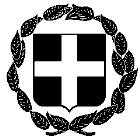 ΑΝΑΚΟΙΝΩΣΗΕΛΛΗΝΙΚΗ ΔΗΜΟΚΡΑΤΙΑΑθήνα, 28 Μαρτίου 2022ΥΠΟΥΡΓΕΙΟ ΔΙΚΑΙΟΣΥΝΗΣΣΥΝΤΟΝΙΣΤΙΚΗ ΕΠΙΤΡΟΠΗ ΣΥΜΒΟΛΑΙΟΓΡΑΦΙΚΩΝΣΥΛΛΟΓΩΝ ΕΛΛΑΔΟΣ-----------  Αριθμ. πρωτ.103Ταχ.Δ/νση    : Γ. Γενναδίου 4 - Τ.Κ.106 78, ΑθήναΤηλέφωνα    : 210-3307450,60,70,80,90FAX               : 210-3848335E-mail           :  notaries@notariat.grΠρος Όλους τους συμβολαιογράφους της χώρας